GERRA VERZASCAHerrschaftliche 9 ½-Zimmer-Villaan idyllischer Alleinlage mit riesigem Umschwung………………………………………………………………………………….……..….….……………………………………….Villa padronale di 9 ½ localiin una posizione da solo con grande terreno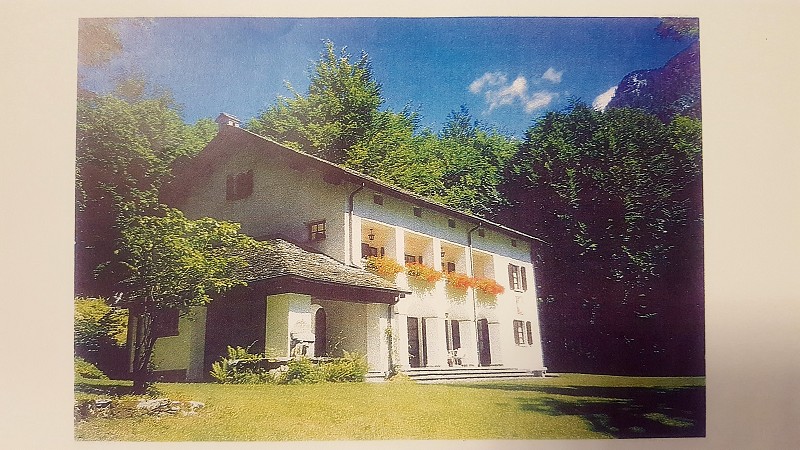                                             4180/2160Fr. 1’490’000.--Ubicazione     Regione: Locarnese / Val VerzascaLocalità: 6635 Gerra VerzascaInformazione sull’immobile                                                       Tipo dell’immobile: villa padronale di 9 ½ locali con parcoSuperficie terreno: ca. 17000 m2Superficie abitabile: ca. 230 m2Posteggi: 2 garage e tanti posteggi esterniLocali: 9Piani: 3Bagno/WC: 3Pavimenti: piastrelle e legnoRiscaldamento: nafta                        Posizione: molto tranquilla e soleggiata nella natura  Vista lago: noPossibilità d’acquisti: Brione Verzasca o SonognoMezzi pubblici: si                                        Distanza prossima città: 25 kmDistanza autostrada: 35 kmDescrizione dell’immobile    Questa villa padronale di 9 ½ locali si trova in posizione molto tranquilla e soleggiata a 830 m s/m nel comune di Gerra nel Val Verzasca in un gran parco. L’edificio abitabile si trova in buono stato. L’interno ha un ambiente alto e lussuoso. La casa comprende nel piano terra un soggiorno con camino, una cucina, tre camere e un WC. Davanti si trovano un porticato e un portico grande. Nel primo piano si trovano la camera matrimoniale con bagno/WC e guardaroba, cinque camere, un balcone e un porticato. Sotto tetto ci sono quattro grandi spazzi. La casa ha anche una cantina di vino. Sopra la casa si trova un edificio con garage doppio sopra e  sotto con una lavanderia e il locale tecnico. La proprietà comprende un bel parco con prato, bosco e sta completamente per sé.Il tragitto per l’autostrada A2 a Bellinzona-Sud dura 45 minuti. La città di Locarno è raggiungibile in 40 minuti. Da Tenero e Locarno si arriva a Gerra Verzasca in autopostale. A Sonogno e Brione Verzasca ci sono scuole e un negozio. Nei comuni vicini ci sono campi sportivi, un campo di tennis e nell’inverno un campo di ghiaccio e una pista per sci di fondo.Objektangaben:Region: 	VerzascatalPLZ/Ortschaft: 	6635 Gerra Verzasca, Cioss 5Objekt Typ: 	9 ½-Zimmer-Herrschaftssitz mit grossem UmschwungGrundstücksfläche: 	ca. 17‘000 m2 Wohnfläche: 	ca. 230 m2Lage:  	absolut ruhige, idyllische Lage mitten in der NaturRennovation: 	jaGeschosse:	3Parkplätze: 	viele Aussenparkplätze und eine DoppelgarageDusche/Bad/WC:	3Heizung: 	OelzentralheizungBodenbelag: 	Holz, PlattenEinkaufsmöglichkeiten:	Brione und SonognoOeffentliche Verkehrsmittel:	jaDistanz zur nächsten Stadt:	25kmDistanz Autobahn: 	35kmObjektbeschreibung:Diese ganz spezielle Liegenschaft mit einem 9 ½-Zimmer-Wohnhaus befindet sich an idyllischer Alleinlage mitten in der Natur und einer Waldlichtung in Gerra Verzasca auf 830 m/M.Das grosse Landhaus befindet sich in einem guten Zustand. Es verfügt im Erdgeschoss über ein charmantes Wohnzimmer mit schönem Kamin, Küche, Esszimmer, WC sowie zwei weiteren Zimmern. Alle Zimmer haben Zugang zum gedeckten Portico. Ein sehr grosser, gedeckter Portico befindet sich vor dem Wohnraum.Im Obergeschoss sind 5 weitere Zimmer, das grosse Bad/WC und ein WC eingebaut. Besonders schön sind die handgemalten Blumenverzierungen an allen Schlafzimmerwänden. Von allen Zimmern gelangt man auf den gedeckten Balkon mit herrlichem Ausblick auf die umliegenden Berge und in die Natur. Der riesige Estrich besteht aus 4 unterteilten Räumlichkeiten, die viel Stauraum bieten. Eventuell könnte dieses Geschoss noch ausgebaut werden. Das Haus hat auch einen grossen Weinkeller.Durch ein imposantes Eingangstor gelangt man über eine private 200 m lange Kiesstrasse durch den eigenen Wald hinunter zur Liegenschaft. Neben dem Haupthaus befindet sich ein Garagengebäude mit Heizungs-/Kellerraum sowie grosser Waschküche. Das Prunkstück der Liegenschaft ist der riesige Umschwung, welcher die Immobilie einzigartig macht. Inmitten einer wunderbaren Natur, eines alten Baumbestandes und vielen grossen Felsbrocken geniesst man hier absolute Privatsphäre und kann vom Alltag abschalten. Das Haus ist mit dem Auto gut erreichbar. In ca. 40 Minuten erreicht man Locarno und den Lago Maggiore. Die Autobahn ist 45 Minuten entfernt. Eine Postautoverbindung führt nach Locarno. Einkaufsmöglichkeiten bestehen in den Nachbardörfern. In Brione Verzasca und besonders in Sonogno befinden sich Sportplätze, ein Tennisplatz welcher im Winter ein Eisfeld ist, Gelegenheiten zum Fischen und eine Langlaufloipe.      			  Zugang zur Liegenschaft          ingresso / entrata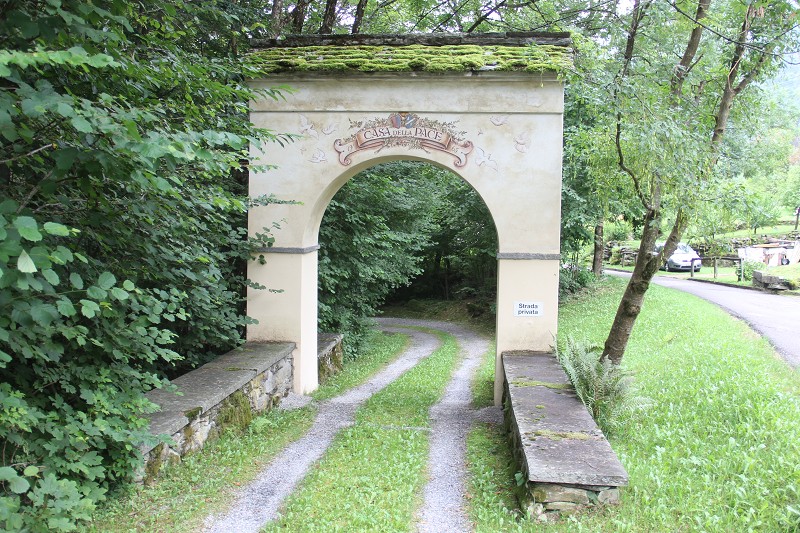 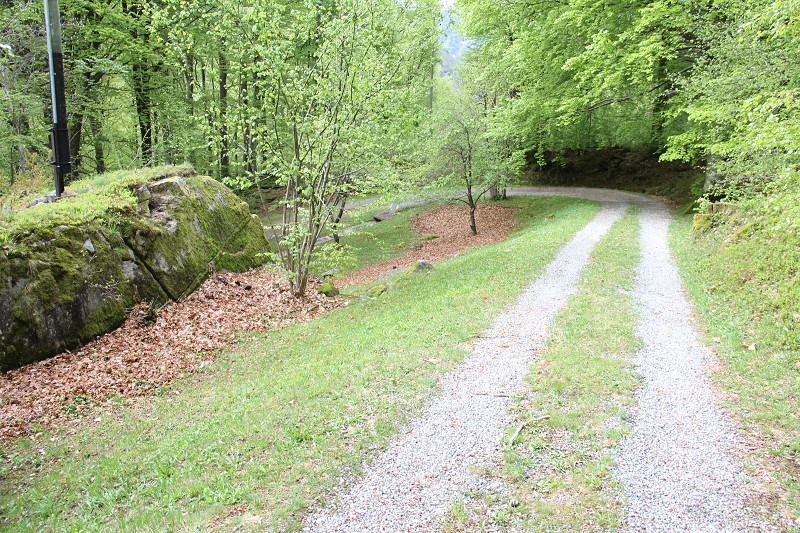 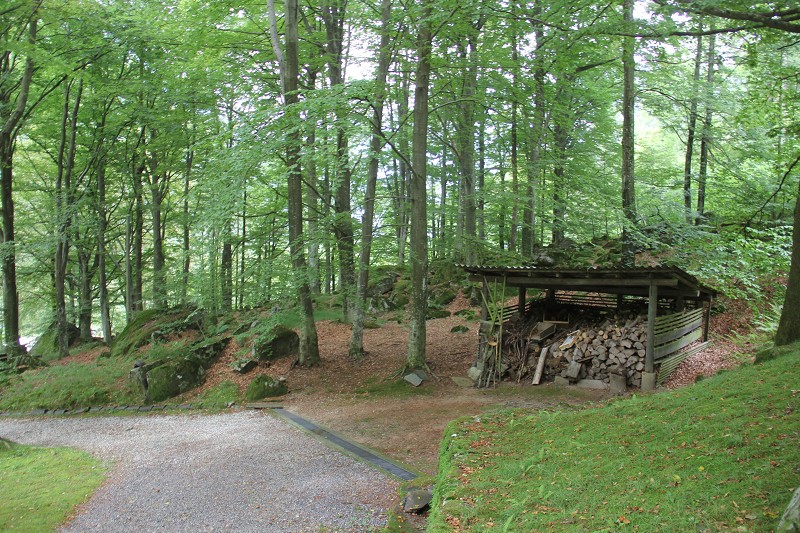 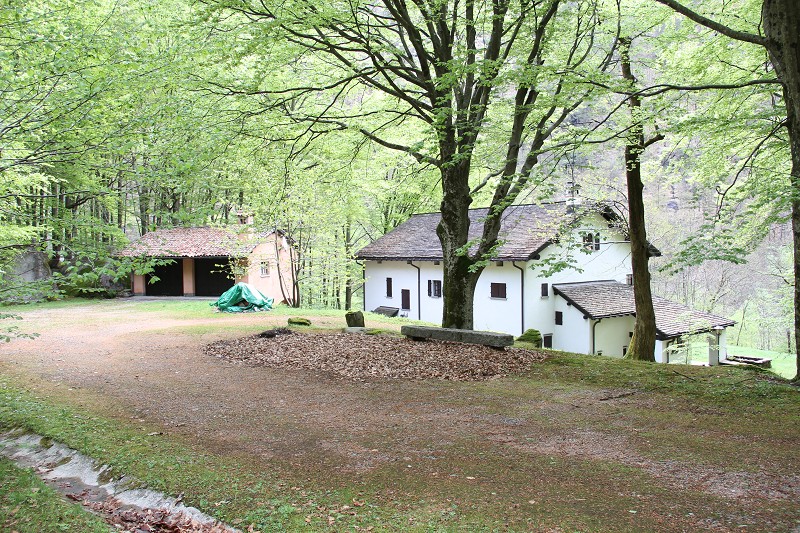 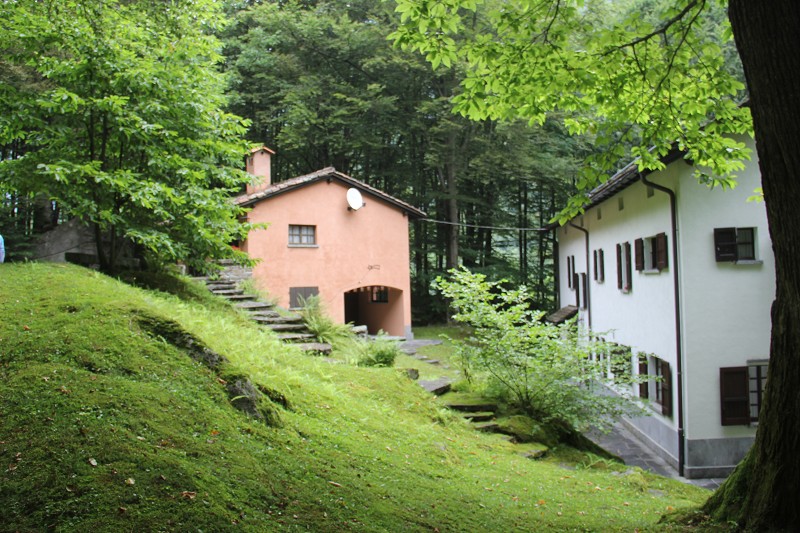 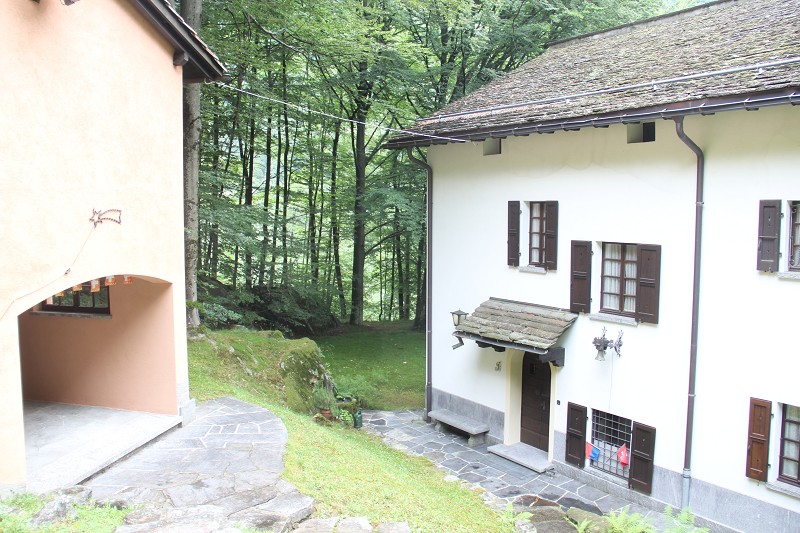            Hausinnteres und  grosses Dachgeschoss           casa interna grande piano tetto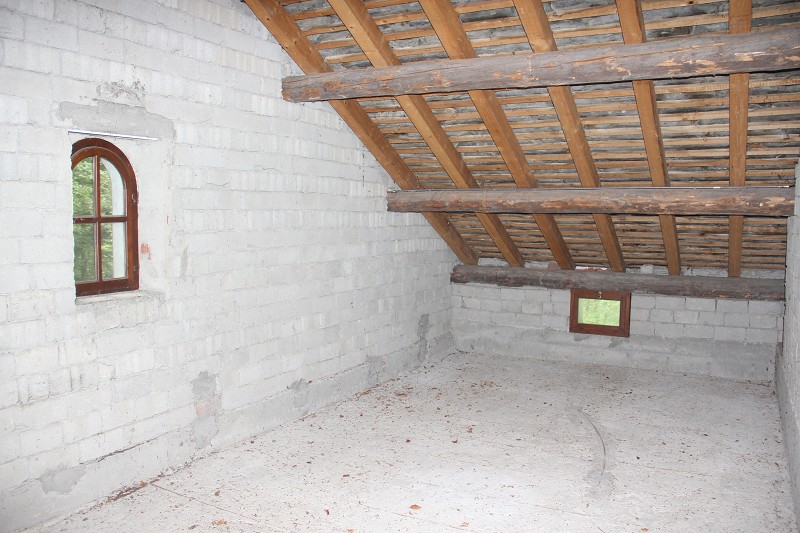 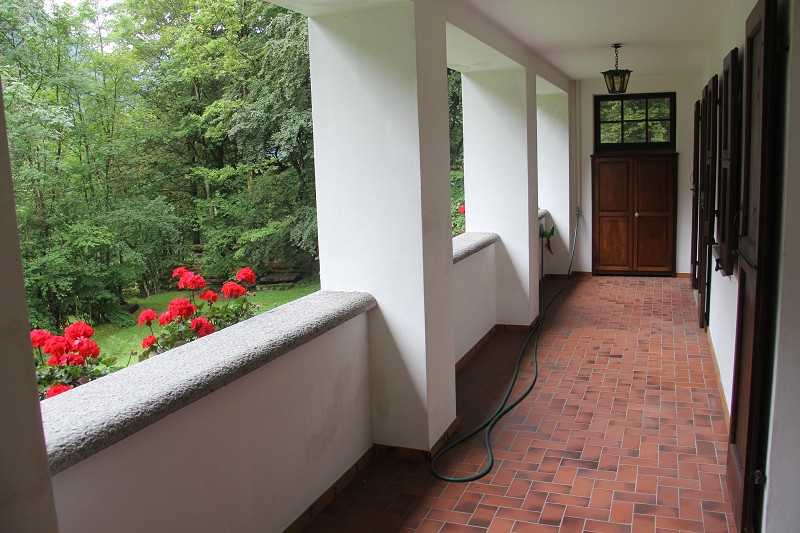 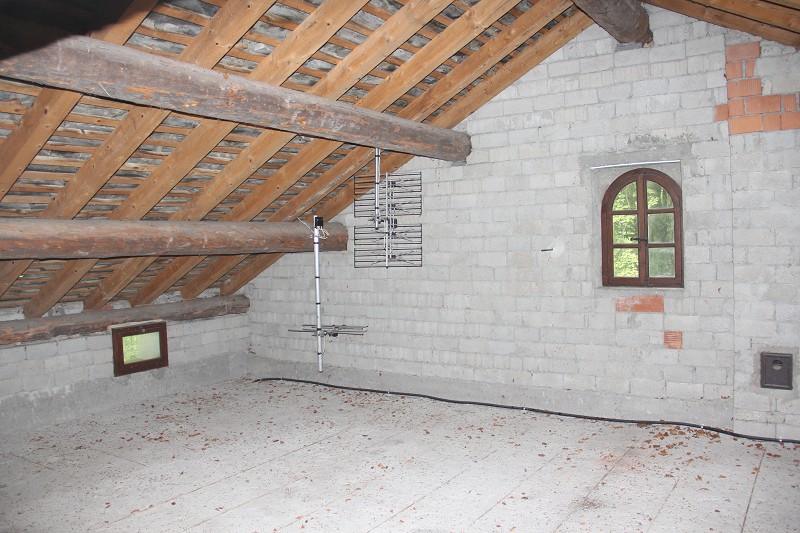 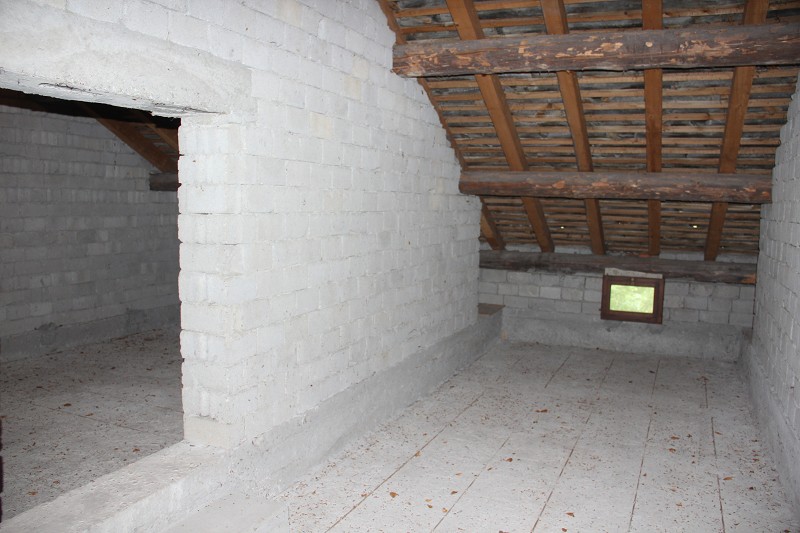       		          Sitzplatz mit grosser Wiese          cortile con grande prato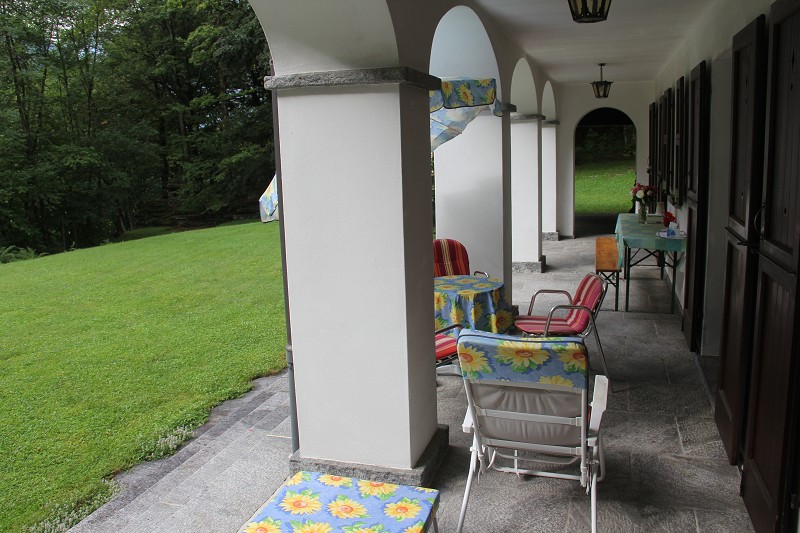 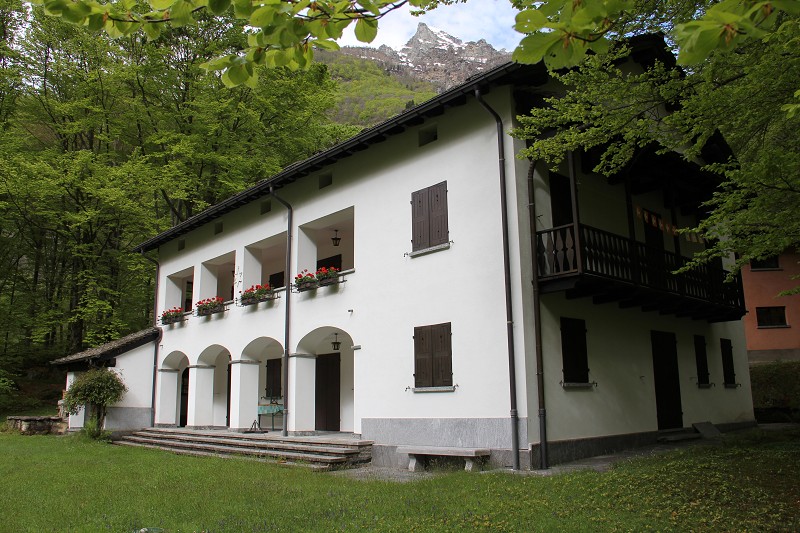 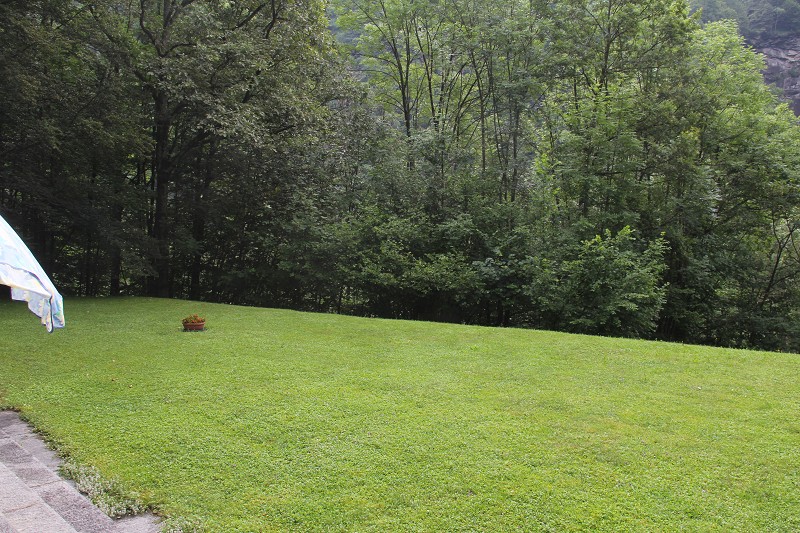 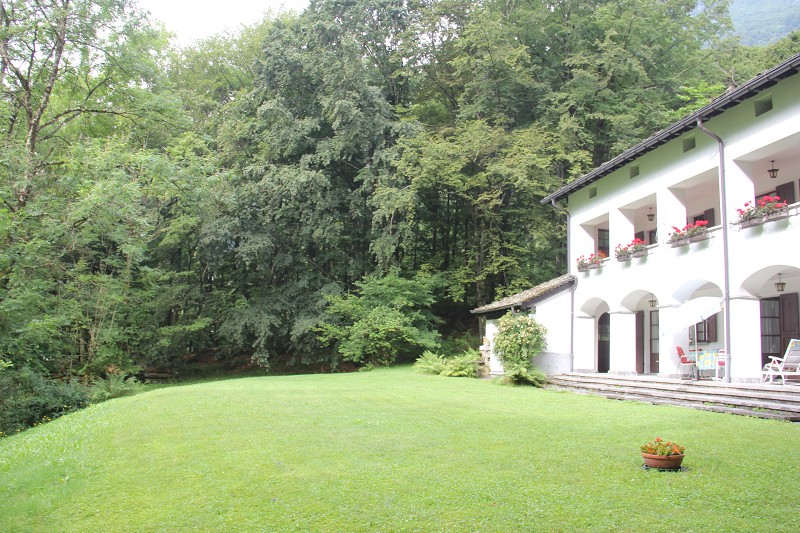 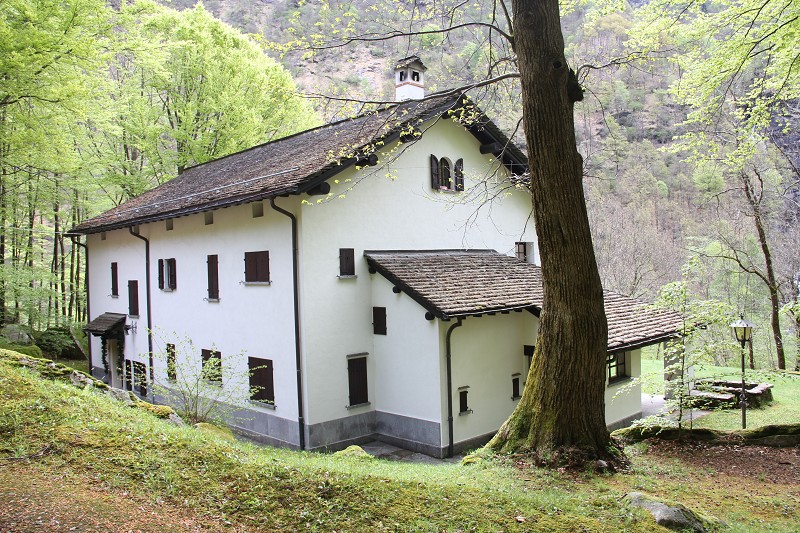 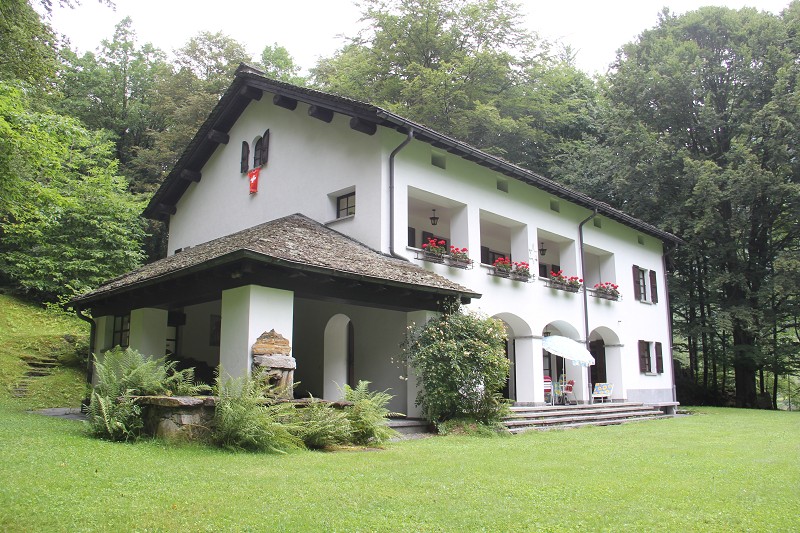        TICINO |   Piazzogna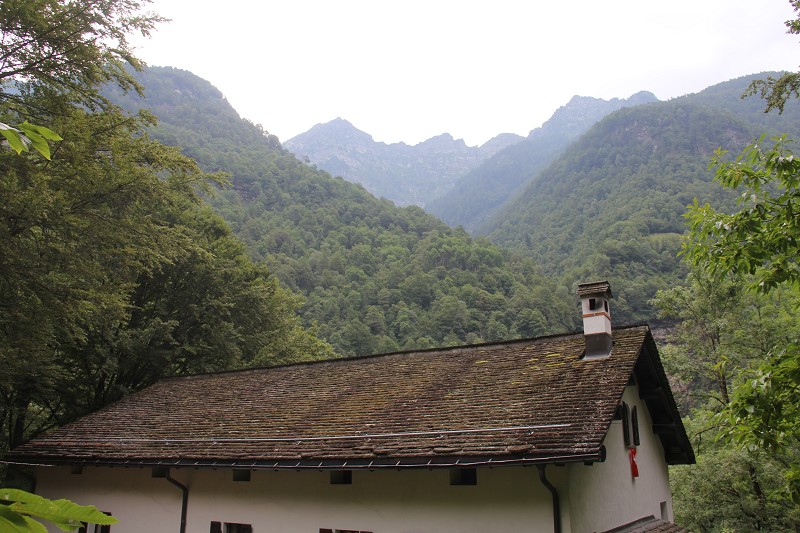 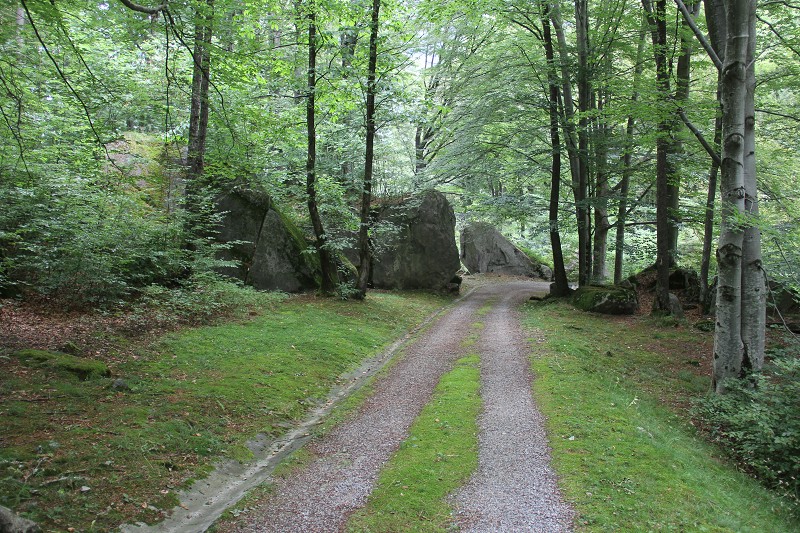   TICINO | Ascona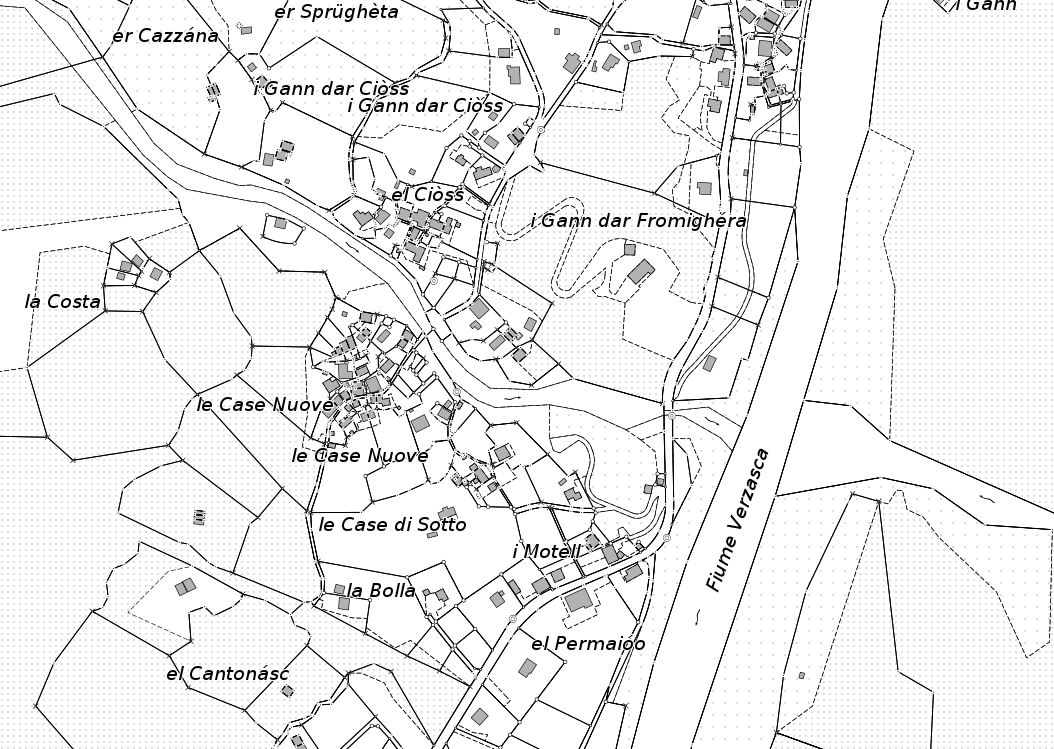 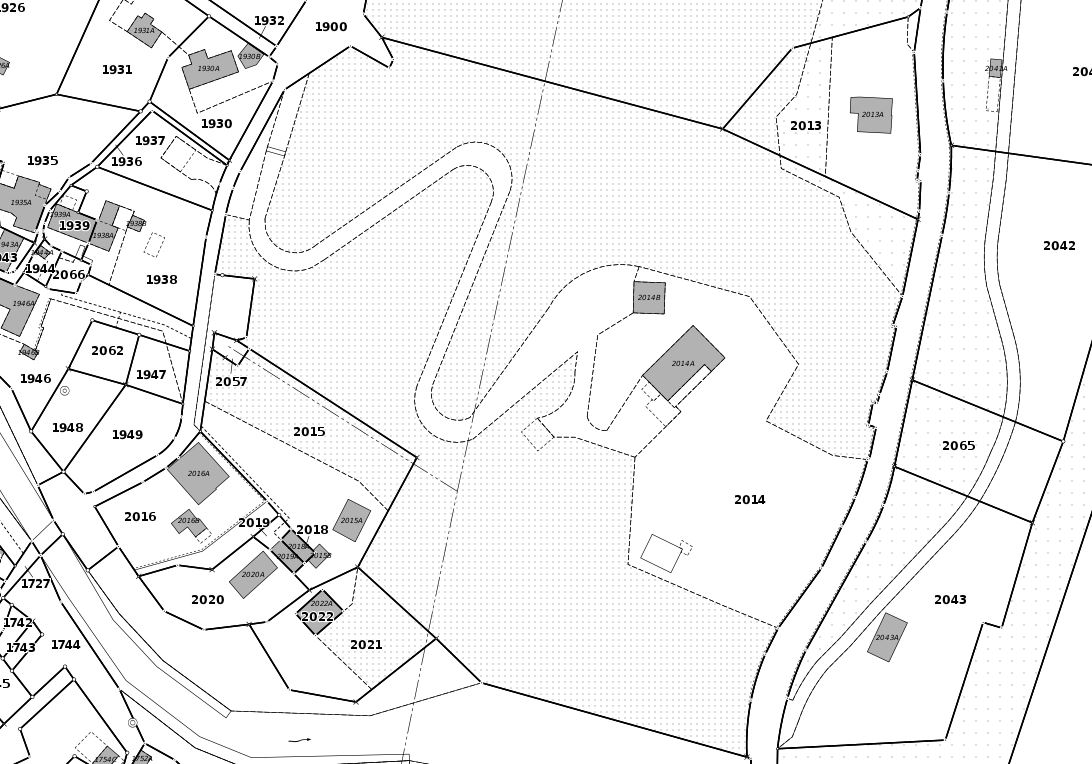 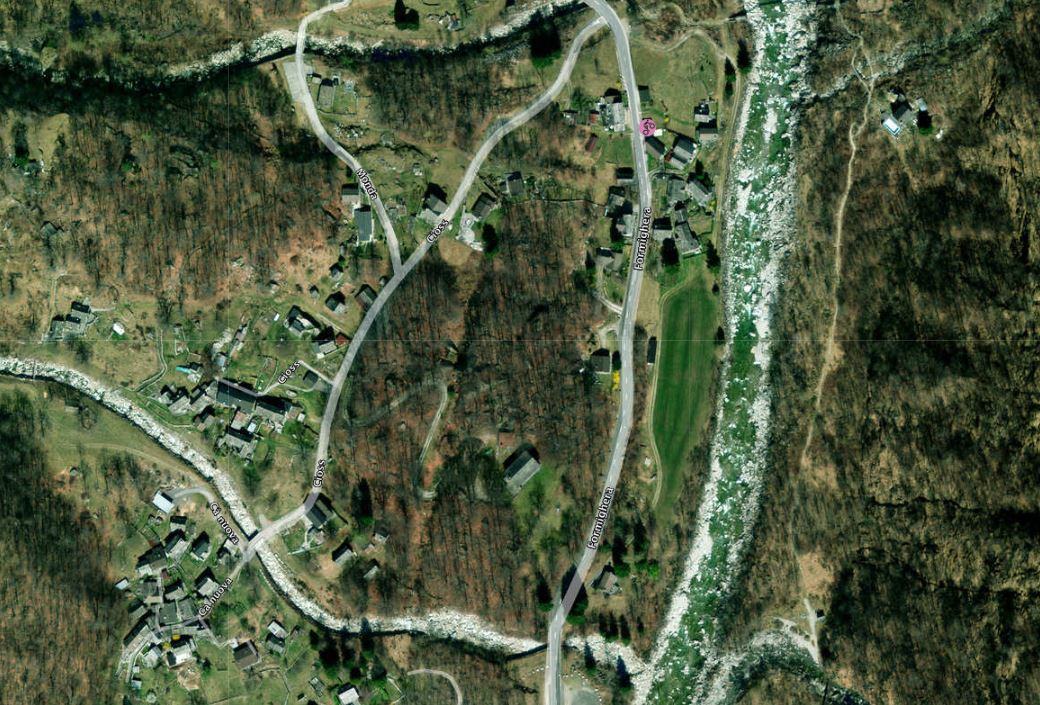 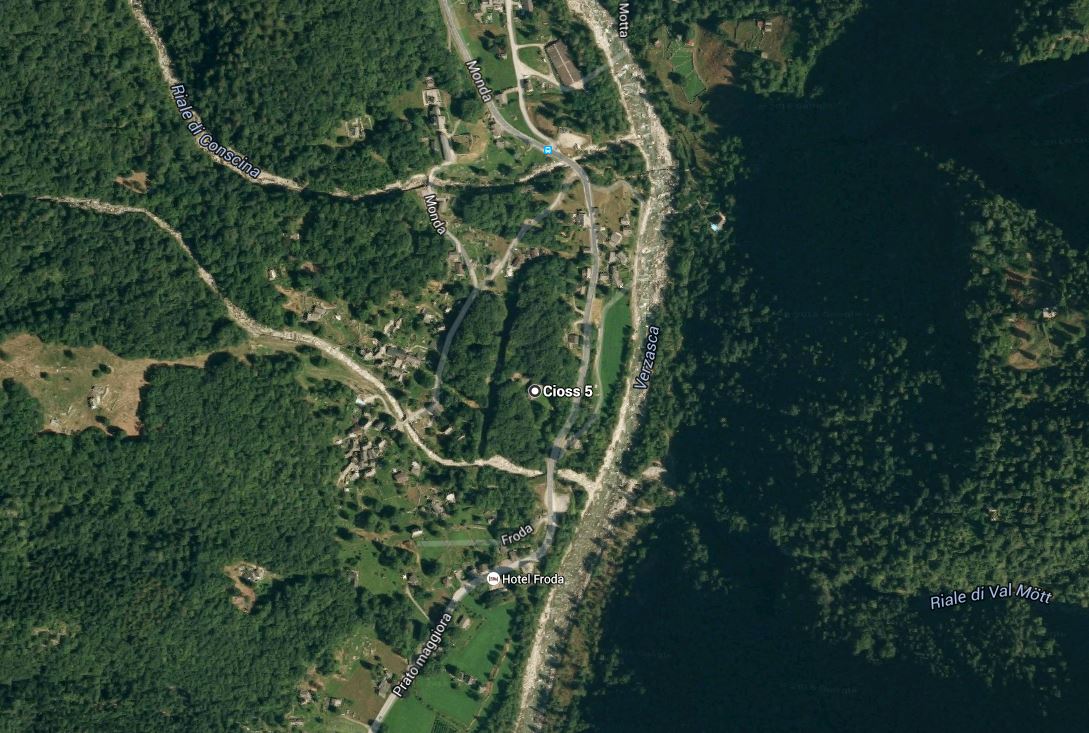        TICINO |   Piazzogna       TICINO |   Gerra Verzasca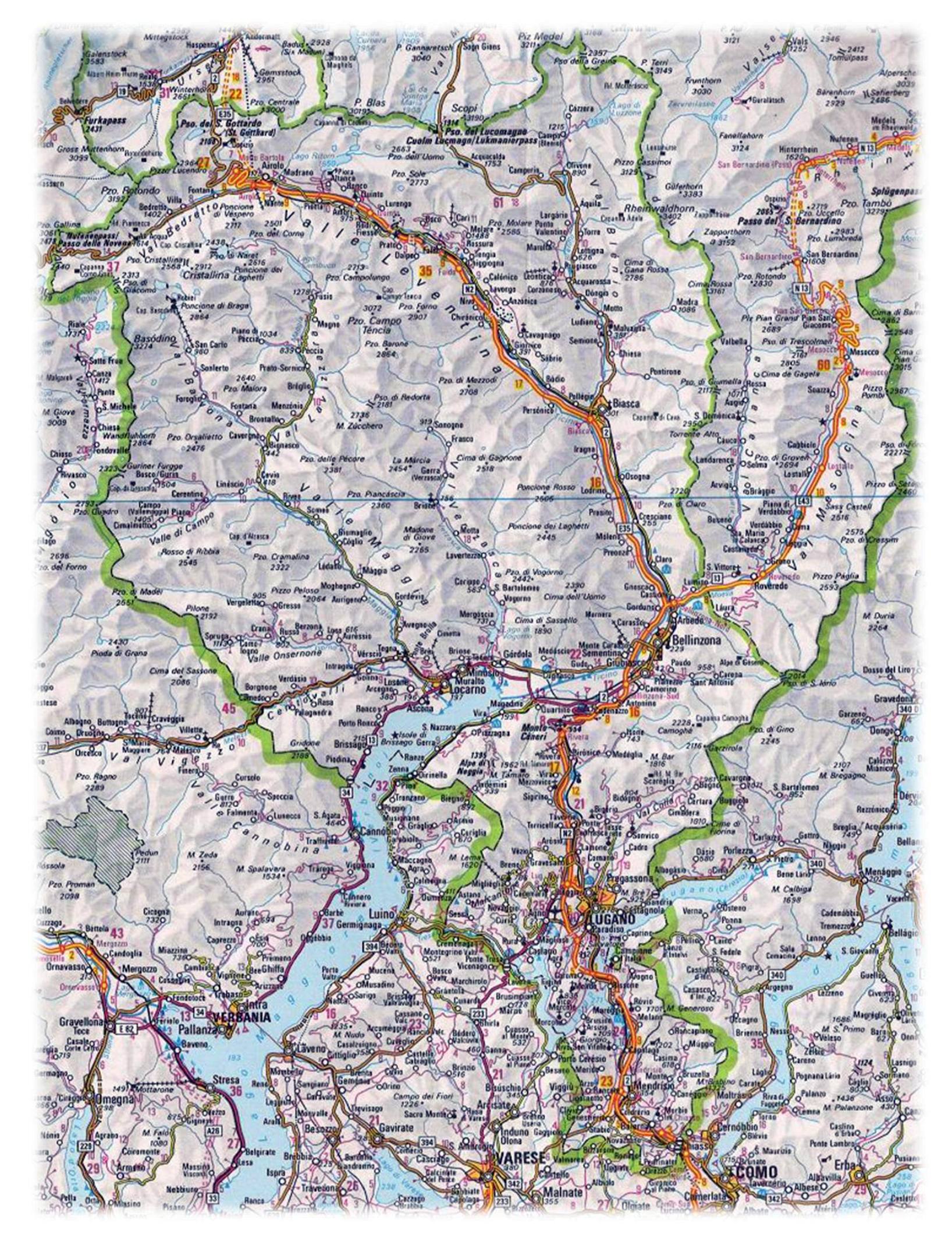 